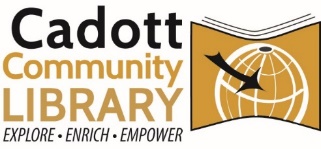 Library Board Meeting Minutes: Monday, January 8th, 2024
TIME: 4:30 PM AGENDA: Call to order Roll call, compliance with open meeting lawPresent: Cookie, Nick, Nicole, Tanya (Online), DianaApproval of Agenda1st: Cookie   2nd: Diana (UP)Public Comment (Limit 3 Minutes)NoneApproval of Past Minutes1st: Cookie 2nd: Nick (UP)Approval of Bills1st: Nick (w/ correction to Baker & Taylor Bill)  2nd: NicoleDirector’s ReportSamma filled in the board on a few extra details about upcoming staff issues.Building Project UpdatesNo formal update.Policy Update ScheduleAgreed schedule looks good and will keep us on track.Policy UpdatesHomebound Delivery – Review in AprilComputer Use – Review in MayTanya requests that Samma use the Review function on their New Policy AdoptionSocial Media – Review in MarchEmergency Plan – Review in FebruaryTE Discussion: “Making an Artful Ask”, Trustee Training Week 2021 Webinar: https://vimeo.com/136535420Good webinar. Suggested to show to the building committee as well.Other Notes:Cookie informed the board that she will not be present for the February and March meeting. For the annual meeting in May, she is willing to stay on as President OR head the building committee, but cannot do both. Other trustees are encouraged to consider the officer positions they may like to step into.Adjourn1st: Cookie, 2nd: Diana (UP)For additional accommodations, please contact the library director. 
www.cadottlibrary.org ∙ 715-289-4950 ∙ cadottpl@cadottlibrary.org